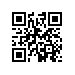 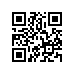 Об утверждении Регламента подачи заявок в отдел материально-технического обеспеченияВ соответствии с приказом от 30.08.2016 № 8.3.6.2-08/3008-07 «О введении в действие Положения об отделе материально-технического обеспечения НИУ ВШЭ – Санкт-Петербург»ПРИКАЗЫВАЮ:1. Утвердить Регламент подачи заявок в отдел материально-технического  обеспечения (приложение).Директор									С.М. Кадочников